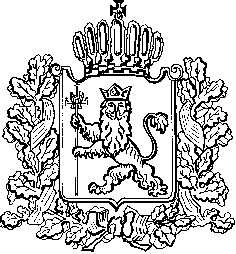 ИЗБИРАТЕЛЬНАЯ КОМИССИЯ ВЛАДИМИРСКОЙ ОБЛАСТИПОСТАНОВЛЕНИЕ15.07.2022									     № 201На основании статьи 23 Федерального закона от 12.06.2002 № 67-ФЗ «Об основных гарантиях избирательных прав и права на участие в референдуме граждан Российской Федерации», статьи 14 Закона Владимирской области от 13.02.2003 № 10-ОЗ «Избирательный кодекс Владимирской области» Избирательная комиссия Владимирской области постановляет:Внести в Порядок осуществления закупок товаров, работ, услуг избирательными комиссиями Владимирской области при подготовке и проведении выборов в органы государственной власти Владимирской области, утвержденный постановлением Избирательной комиссии Владимирской области от 23.06.2022 № 173, следующие изменения:пункт 3.1.4 дополнить подпунктом 4 следующего содержания:«4) канцелярских товаров (за исключением бумаги) для обеспечения деятельности избирательных комиссий (за единицу соответствующего товара).»;2) Приложение 1 изложить в следующей редакции:                                                УТВЕРЖДЕН                                                      постановлением/распоряжением председателя                                                           _____________________________________                                                             (наименование избирательной комиссии)                                                                      от ___________ 20   г. № ________План закупоктоваров, работ, услуг при подготовке и проведении__________________________________________________________________(наименование выборов в органы государственной власти Владимирской области)__________________________________________________________________(наименование территориальной избирательной комиссии)	2. Опубликовать настоящее постановление в сетевом издании «Вестник Избирательной комиссии Владимирской области», разместить на официальном сайте Избирательной комиссии Владимирской области в информационно-телекоммуникационной сети Интернет, а также направить его в территориальные избирательные комиссии Владимирской области.О внесении изменений в Порядок осуществления закупок товаров, работ, услуг избирательными комиссиями Владимирской области при подготовке и проведении выборов в органы государственной власти Владимирской области«Приложение 1к Порядку осуществления закупок товаров, работ, услуг Избирательной комиссией Владимирской области, территориальными избирательными комиссиями и участковыми избирательными комиссиями при подготовке и проведении выборов в органы государственной власти Владимирской области№ закупкиНаименование объекта закупкиКраткое описание объекта закупки (количественные и качественные характеристики товара, работы, услуги)Стоимость закупки, руб.Обоснование стоимости закупки (краткое содержание)Планируемый срок заключения контракта (договора)Планируемый срок поставки товаров, выполнения работ, оказания услуг (этапы поставки товаров, выполнения работ, оказания услуг)Обоснование внесения изменений12345678I. Перечень закупок избирательной комиссииI. Перечень закупок избирательной комиссииI. Перечень закупок избирательной комиссииI. Перечень закупок избирательной комиссииI. Перечень закупок избирательной комиссииI. Перечень закупок избирательной комиссииI. Перечень закупок избирательной комиссииI. Перечень закупок избирательной комиссииI. Перечень закупок избирательной комиссии_________________________________________________________(наименование территориальной избирательной комиссии)_________________________________________________________(наименование территориальной избирательной комиссии)_________________________________________________________(наименование территориальной избирательной комиссии)_________________________________________________________(наименование территориальной избирательной комиссии)_________________________________________________________(наименование территориальной избирательной комиссии)_________________________________________________________(наименование территориальной избирательной комиссии)_________________________________________________________(наименование территориальной избирательной комиссии)_________________________________________________________(наименование территориальной избирательной комиссии)_________________________________________________________(наименование территориальной избирательной комиссии)для обеспечения деятельности нижестоящих избирательных комиссийдля обеспечения деятельности нижестоящих избирательных комиссийдля обеспечения деятельности нижестоящих избирательных комиссийдля обеспечения деятельности нижестоящих избирательных комиссийдля обеспечения деятельности нижестоящих избирательных комиссийдля обеспечения деятельности нижестоящих избирательных комиссийдля обеспечения деятельности нижестоящих избирательных комиссийдля обеспечения деятельности нижестоящих избирательных комиссийдля обеспечения деятельности нижестоящих избирательных комиссий12...II. Перечень закупок для обеспечения полномочийII. Перечень закупок для обеспечения полномочийII. Перечень закупок для обеспечения полномочийII. Перечень закупок для обеспечения полномочийII. Перечень закупок для обеспечения полномочийII. Перечень закупок для обеспечения полномочийII. Перечень закупок для обеспечения полномочийII. Перечень закупок для обеспечения полномочийII. Перечень закупок для обеспечения полномочий_________________________________________________________(наименование территориальной избирательной комиссии)_________________________________________________________(наименование территориальной избирательной комиссии)_________________________________________________________(наименование территориальной избирательной комиссии)_________________________________________________________(наименование территориальной избирательной комиссии)_________________________________________________________(наименование территориальной избирательной комиссии)_________________________________________________________(наименование территориальной избирательной комиссии)_________________________________________________________(наименование территориальной избирательной комиссии)_________________________________________________________(наименование территориальной избирательной комиссии)_________________________________________________________(наименование территориальной избирательной комиссии)12...Ответственное лицо_______________________________________________________(наименованиетерриториальной избирательной комиссии)(подпись)(инициалы, фамилия) ».ПредседательИзбирательной комиссииВ.А. МинаевСекретарь Избирательной комиссии          Н.А.Ульева